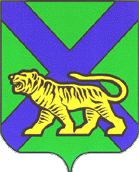 Рекомендации по снижении документационной нагрузки Уважаемые коллеги!Положения федерального законодательства формулируют новую государственную задачу для руководителей всех уровней управления – сокращение документационной нагрузки на педагогических работников.   Министерство образования Приморского края с целью исполнения образовательными организациями, осуществляющими образовательную деятельность, требований статьи 47 Федерального закона от 29 декабря                    2012 года № 273-ФЗ «Об образовании в Российской Федерации»                                              (далее — Закон № 273-ФЗ), приказа Министерства просвещения Российской Федерации от 21 июля 2022 г. № 582 «Об утверждении перечня документации, подготовка которой осуществляется педагогическими работниками при реализации основных общеобразовательных программ» (далее — Приказ                  № 582) в части деятельности, направленной на снижение документационной нагрузки на педагогических работников, информирует. Учитывая необходимость применения системного подхода к решению поставленных задач по снижению документационной нагрузки на педагогических работников при реализации основных общеобразовательных программ, предлагаем организовать работу по ознакомлению педагогов общеобразовательных организаций с требованиями статьи 47 Закон № 273-ФЗ, Приказа №582.Увеличение нагрузки на учителя в настоящее время преимущественно связано с излишней отчетностью и ответами на запросы внешних организаций, а не с решением педагогических задач. В ряде общеобразовательных организаций сложилась практика возложения на педагогических работников обязанностей по разработке документов, не предусмотренных их должностными инструкциями, что и привело к увеличению документарной нагрузки на учителей. Перечень документации, подготовка которой осуществляется педагогическими работниками при реализации основных общеобразовательных программ, утвержден Приказом № 582.Это: - рабочая программа учебного предмета, учебного курса (в т.ч. внеурочной деятельности), учебного модуля;-журнал учета успеваемости; -журнал внеурочной деятельности (для педагогов, которые занимаются такой деятельностью); -план воспитательной работы (для классных руководителей); -характеристика на обучающегося (по запросу). Учителя работают с минимальным количеством документов, напрямую связанных с образовательным процессом. Ведение остальной документации в школах должно быть возложено на административных и других работников образовательной организации. Введение дополнительного перечня документации для заполнения учителем возможно на уровне региона только по согласованию с Министерством просвещения России. Для обеспечения дополнительных гарантий снижения излишней документационной нагрузки педагогов общеобразовательных организаций, не связанной с решением их педагогических задач, и обеспечением профессионального развития в целях повышения качества образовательной деятельности, рекомендуется исключить дублирование документов и информации на электронных и бумажных носителях, внеся изменения в коллективный договор, правила внутреннего трудового распорядка, должностные инструкции.Согласно части 8 статьи 28  Закона № 273- ФЗ образовательная организация вправе применять в своей деятельности электронный документооборот, который предусматривает создание, подписание, использование и хранение документов, связанных с деятельностью образовательной организации, в электронном виде без дублирования на бумажном носителе, если иное не установлено настоящим Федеральным законом. Решение о введении электронного документооборота и порядок его осуществления утверждаются образовательной организацией по согласованию с учредителем. Принятые поправки в Закон № 273- ФЗ устанавливают, что учителя не обязаны готовить отчеты за пределами перечня, утвержденного Приказом                  № 582, а электронный документооборот не должен дублироваться в бумажном виде. С учётом изложенного выполнение работы, не являющейся педагогической (например, сбор и (или) обработка информации о несовершеннолетних лицах, проживающих на территории микрорайона), и составление связанных с нею видов отчётной документации не входят в рабочее время педагогических работников, в том числе учителей.  Следовательно, такая работа может выполняться только на добровольной основе, то есть с письменного согласия педагогического работника и за дополнительную оплату.Руководителям органов местного самоуправления, осуществляющих управление в сфере образования, совместно с районными (городскими) организациями профсоюза образования необходимо организовать работу:- по координации деятельности, направленной на снижение документационной нагрузки на педагогических работников муниципального образования;- организовать работу муниципальной телефонной «Горячей линии» по вопросам снижения документационной нагрузки на педагогических работников муниципального образования;- рассмотреть вопрос об установлении персональной ответственности руководителей подведомственных образовательных организаций за обеспечение подготовки документации педагогическими работниками в строгом соответствии с Приказом № 582.Руководителям общеобразовательных организаций необходимо:- проанализировать имеющиеся локальные нормативные акты и должностные инструкции на предмет наличия в них обязанностей по оформлению документов, не предусмотренных федеральным законодательством;- произвести корректировку локальных нормативных актов и должностных инструкций, исключив лишнее из обязанностей педагогических работников, а также, при необходимости, внести изменения в документы, регламентирующие обязанности иных работников, например, касающиеся функционала классного руководителя;- исключить дублирование информации на бумажных и электронных носителях при исполнении пункта 11 части 3 статьи 28 Закона № 273-ФЗ в части индивидуального учета результатов освоения обучающимися образовательных программ и поощрений обучающихся, а также хранения в архивах информации об этих результатах и поощрениях;- разработать локальный акт, в котором будет определен перечень работ, не относящихся к категории педагогической работы, порядок привлечения педагогических работников к выполнению указанных работ (только с письменного согласия), размер компенсационных выплат.Для обеспечения практической реализации положений Закон № 273-ФЗ,  Приказа № 582 также необходимо создать на официальном сайте образовательной организации специальный подраздел, включающий вопросы снижения документационной нагрузки на педагогических работников (телефон горячей линии, федеральные, региональные, муниципальные, школьные нормативные правовые акты и т. д.).Таким образом, одна из приоритетных задач для всех уровней управления образованиям в 2023-2024 учебном году - минимизация бюрократической нагрузки на педагогов и высвобождение времени для работы, непосредственно связанной с учебно - воспитательным процессом.  В 2024 году Министерством будет проведено анкетирование среди педагогов по вопросу снижения документационной нагрузки. Соблюдение норм законодательства по снижению документационной нагрузки на педагогов руководителями ОО должно привести к положительной статистики в сравнении с данными 2023 года (приложения к письму от 27.11.2023 № 23/14215).Дополнительно сообщаем, что в план проведения контрольно - надзорных мероприятий на 2024 год будут включены мониторинги (безопасности) по вопросам, связанным с исполнением положений Закона             № 272-ФЗ, Приказа Министерства № 582. Данную информацию необходимо довести до сведения руководителей образовательных учреждений, осуществляющих деятельность на территории соответствующего муниципального образования, а также обеспечить контроль за полнотой и своевременностью принятых ими мер к безусловному соблюдению обязательных требований.Просим обеспечить серьезный подход к соблюдению норм действующего законодательства. Заместитель министра                                                                                 А.Ю. МеховскаяДисяк Елена Павловна 8(423) 245 83 10МИНИСТЕРСТВООБРАЗОВАНИЯ ПРИМОРСКОГО КРАЯул. Светланская, 22, г. Владивосток, 690110Телефон: (423) 240-28-04E-mail: minobrpk@primorsky.ruМИНИСТЕРСТВООБРАЗОВАНИЯ ПРИМОРСКОГО КРАЯул. Светланская, 22, г. Владивосток, 690110Телефон: (423) 240-28-04E-mail: minobrpk@primorsky.ruМИНИСТЕРСТВООБРАЗОВАНИЯ ПРИМОРСКОГО КРАЯул. Светланская, 22, г. Владивосток, 690110Телефон: (423) 240-28-04E-mail: minobrpk@primorsky.ruМИНИСТЕРСТВООБРАЗОВАНИЯ ПРИМОРСКОГО КРАЯул. Светланская, 22, г. Владивосток, 690110Телефон: (423) 240-28-04E-mail: minobrpk@primorsky.ruМИНИСТЕРСТВООБРАЗОВАНИЯ ПРИМОРСКОГО КРАЯул. Светланская, 22, г. Владивосток, 690110Телефон: (423) 240-28-04E-mail: minobrpk@primorsky.ruРуководителям муниципальных органов управления образования№Руководителям муниципальных органов управления образованияНа №На №отРуководителям муниципальных органов управления образованияРуководителям муниципальных органов управления образования